Zadanie #101018 Przeniesienie boxówKrokiNadpisanie pliku page.html.twig, plikiem z paczki Wejście  w panelu na stronę /admin/structure/blockKonfiguracja bloku Last Brochure – znajdujemy na liście ten blok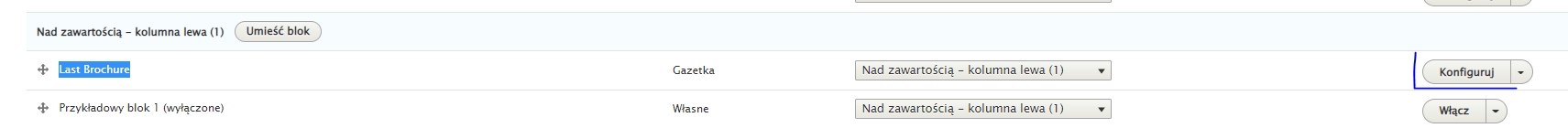 W zakładce strony wpisujemy 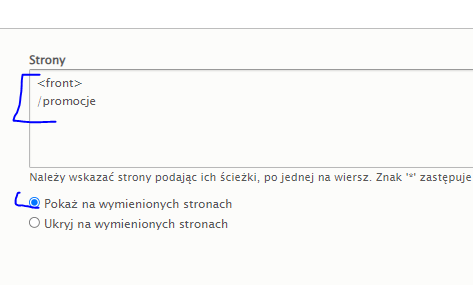 Dzięki temu ten blok pokaże się na stronie głównej i stronie /promocjeBlok wyszukiwarki – ( Udostępniony formularz: search_stores-page_1 )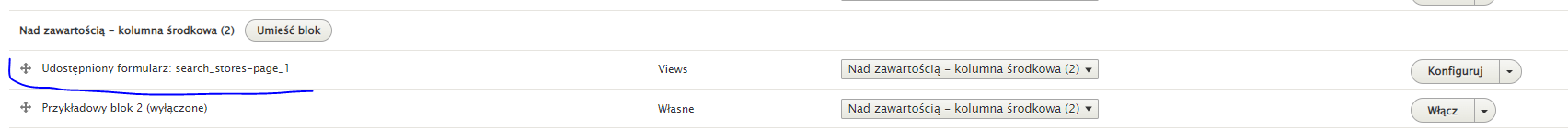 Wpisujemy to samoBlok poradnik (Poradnik dla klientów) tak samo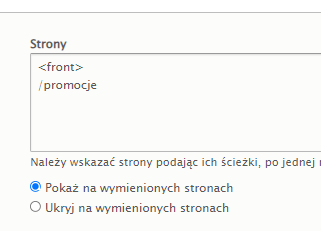 Na koniec czyścimy cache lewy góry róg panelu polecenie – wyczyść wszystkie pamięci podręczneOtrzymujemy na stronie promocje bloki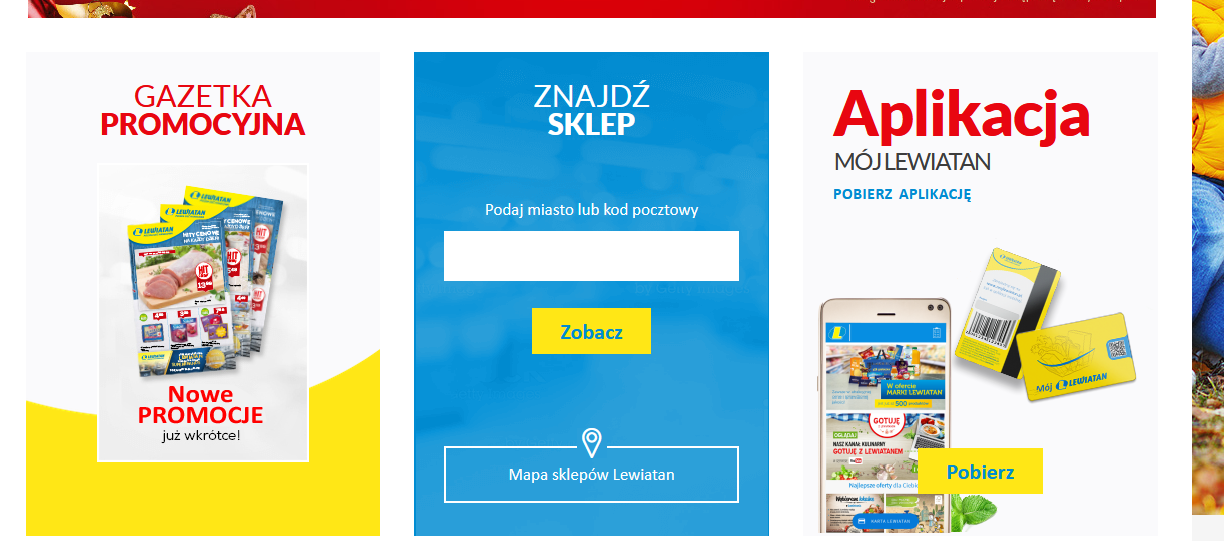 